Bentley RemembersOn Thursday 8th November Bentley staff, governors, children and parents gathered for a special remembrance service at the memorial in the village. Following a reflective service to commemoratiing 100 years since the Great War ended, Head Pupils and Malachi accompanied Mrs Austin to lay wreaths, poppy crosses and a commemorative marker on the war graves in St Mary's Church yard. A silence was held to remember those who had fallen. The rest of the day was given to reflection with ‘stations’ set up all round the school, looking at war and peace in both past and present conflicts and praying for those who find themselves in war-torn parts of the world right now.Throughout the week the children have been learning about the First World War, the people who fought in it and the pain and suffering that it caused. Thank you so much to those families who supported the children’s learning by sending in pictures of ancestors who were in the war, artefacts and other memorabilia. The children in Adders even got to handle some 100 year old artefacts to get a tangible feel for the History.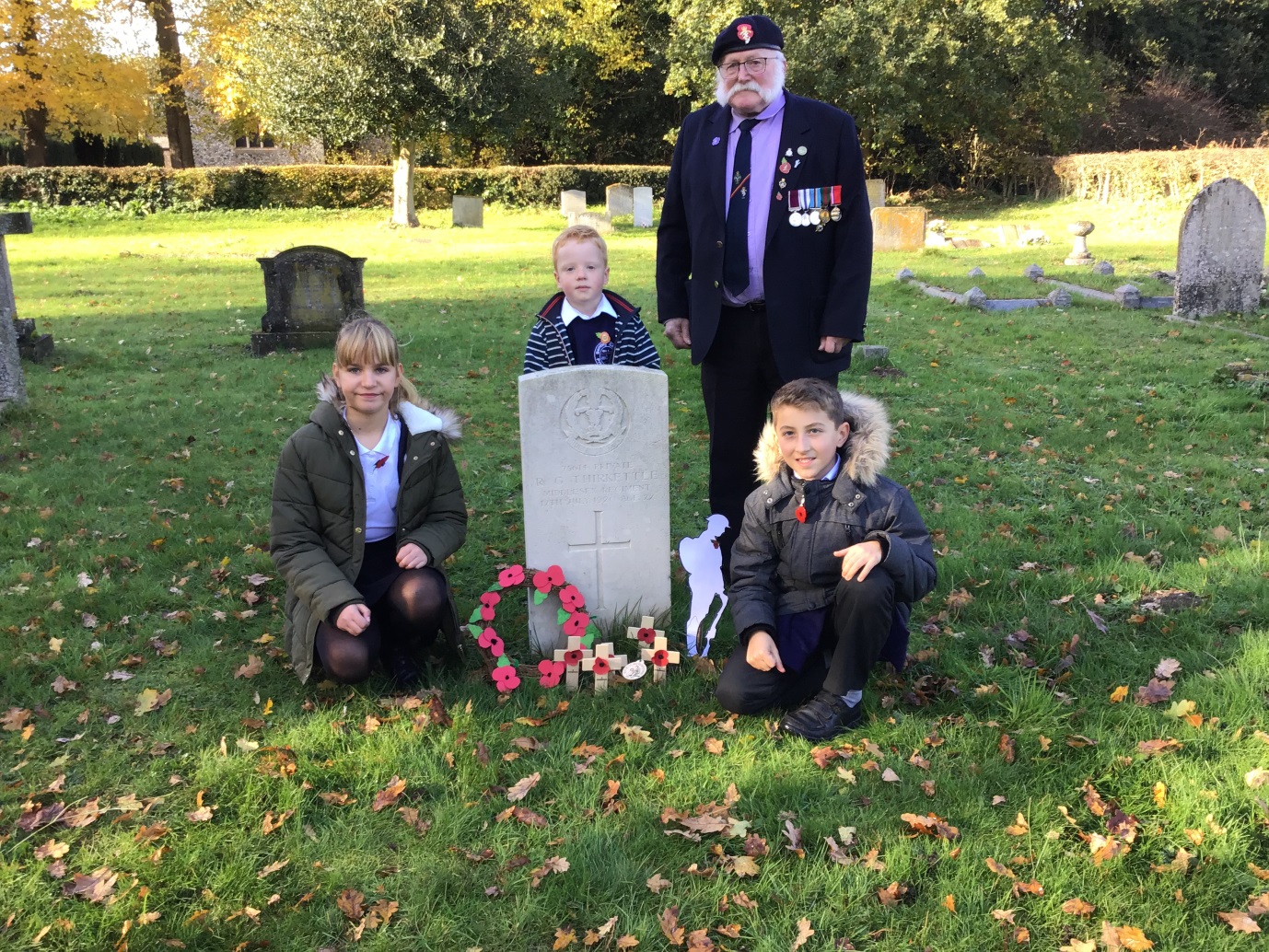 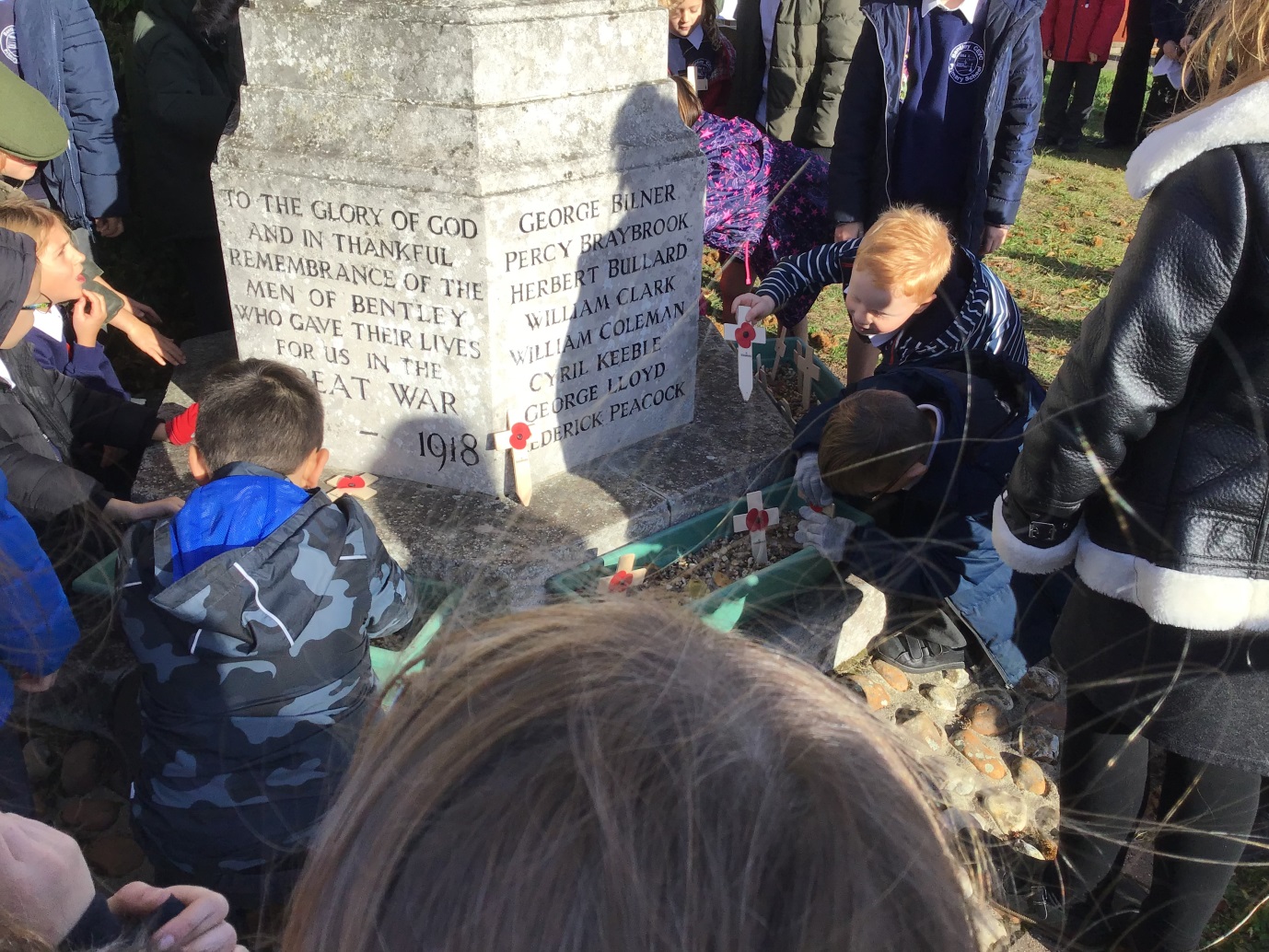 